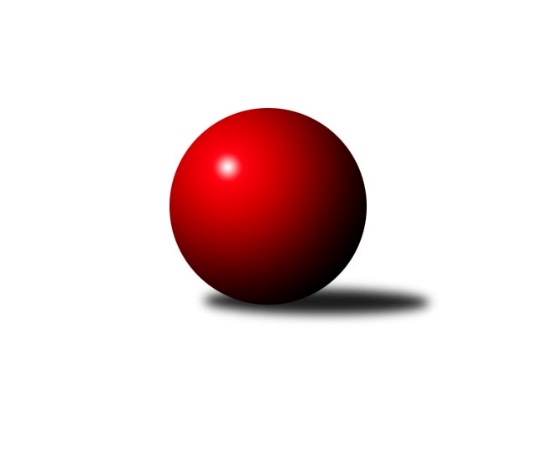 Č.8Ročník 2022/2023	20.11.2022Nejlepšího výkonu v tomto kole: 1657 dosáhlo družstvo: TJ Slovan VejprtyOkresní přebor - skupina A 2022/2023Výsledky 8. kolaSouhrnný přehled výsledků:SKK Bílina B	- TJ Elektrárny Kadaň C	3:3	1575:1551	4.0:4.0	18.11.KK Hvězda Trnovany	- Sokol Spořice B	3:3	1655:1646	4.0:4.0	18.11.TJ Slovan Vejprty	- TJ Sokol Údlice C	5:1	1657:1500	7.0:1.0	19.11.TJ Sokol Údlice B	- TJ KK Louny B	6:0	1589:1388	7.0:1.0	19.11.TJ VTŽ Chomutov B	- TJ Sokol Duchcov C	1:5	1489:1590	3.0:5.0	20.11.Tabulka družstev:	1.	TJ Sokol Duchcov C	8	7	0	1	33.5 : 14.5 	35.5 : 28.5 	 1624	14	2.	KK Hvězda Trnovany	7	5	1	1	30.5 : 11.5 	34.0 : 22.0 	 1673	11	3.	TJ Lokomotiva Žatec B	7	5	1	1	27.0 : 15.0 	32.0 : 24.0 	 1624	11	4.	TJ Sokol Údlice B	7	5	0	2	28.5 : 13.5 	39.5 : 16.5 	 1620	10	5.	TJ Slovan Vejprty	7	4	1	2	22.5 : 19.5 	29.0 : 27.0 	 1577	9	6.	TJ Sokol Údlice C	8	4	0	4	24.5 : 23.5 	30.5 : 33.5 	 1496	8	7.	TJ VTŽ Chomutov B	7	3	0	4	18.0 : 24.0 	25.5 : 30.5 	 1590	6	8.	Sokol Spořice B	7	2	1	4	18.0 : 24.0 	28.5 : 27.5 	 1568	5	9.	TJ Elektrárny Kadaň C	7	1	1	5	14.5 : 27.5 	25.0 : 31.0 	 1557	3	10.	SKK Bílina B	8	1	1	6	17.0 : 31.0 	26.5 : 37.5 	 1449	3	11.	TJ KK Louny B	7	0	0	7	6.0 : 36.0 	14.0 : 42.0 	 1465	0Podrobné výsledky kola:	 SKK Bílina B	1575	3:3	1551	TJ Elektrárny Kadaň C	Jana Černíková	 	 190 	 199 		389 	 2:0 	 280 	 	123 	 157		Miriam Nocarová	Jiří Perkner	 	 223 	 187 		410 	 1:1 	 431 	 	208 	 223		Jan Zach	Veronika Šílová	 	 198 	 197 		395 	 0:2 	 437 	 	225 	 212		Lada Strnadová	Miroslav Šaněk	 	 171 	 210 		381 	 1:1 	 403 	 	197 	 206		Jaroslav Seifertrozhodčí: Pavlína ČerníkováNejlepší výkon utkání: 437 - Lada Strnadová	 KK Hvězda Trnovany	1655	3:3	1646	Sokol Spořice B	Petr Petřík	 	 205 	 213 		418 	 0:2 	 424 	 	210 	 214		Milan Černý	Ondřej Koblih	 	 188 	 188 		376 	 1:1 	 406 	 	222 	 184		Milan Mestek	Vladislav Jedlička	 	 207 	 221 		428 	 1:1 	 445 	 	230 	 215		Jiřina Kařízková	Pavel Jedlička	 	 212 	 221 		433 	 2:0 	 371 	 	180 	 191		Jitka Jindrovározhodčí: Petr PetříkNejlepší výkon utkání: 445 - Jiřina Kařízková	 TJ Slovan Vejprty	1657	5:1	1500	TJ Sokol Údlice C	Johan Hablawetz	 	 210 	 218 		428 	 2:0 	 356 	 	166 	 190		Radek Mihal	Milan Lanzendörfer	 	 201 	 208 		409 	 1:1 	 411 	 	198 	 213		Blažej Kašný	Josef Malár	 	 173 	 194 		367 	 2:0 	 323 	 	162 	 161		Jiří Suchánek	Josef Hudec	 	 221 	 232 		453 	 2:0 	 410 	 	191 	 219		Jaroslava Paganikovározhodčí: Josef HudecNejlepší výkon utkání: 453 - Josef Hudec	 TJ Sokol Údlice B	1589	6:0	1388	TJ KK Louny B	Eduard Houdek	 	 204 	 195 		399 	 2:0 	 375 	 	188 	 187		Miroslav Sodomka	Jaroslav Hodinář	 	 224 	 220 		444 	 2:0 	 372 	 	185 	 187		Jana Salačová	Václav Šulc	 	 176 	 196 		372 	 2:0 	 301 	 	151 	 150		Martina Drahošová	Jan Hák	 	 192 	 182 		374 	 1:1 	 340 	 	140 	 200		Andrea Pfeiferovározhodčí: Jan HákNejlepší výkon utkání: 444 - Jaroslav Hodinář	 TJ VTŽ Chomutov B	1489	1:5	1590	TJ Sokol Duchcov C	Zbyněk Vytiska	 	 216 	 201 		417 	 2:0 	 363 	 	175 	 188		Miroslava Zemánková	Stanislav Novák	 	 146 	 168 		314 	 0:2 	 385 	 	191 	 194		Josef Otta st.	Lenka Nováková	 	 196 	 222 		418 	 1:1 	 427 	 	207 	 220		Jiří Müller	Milan Šmejkal	 	 183 	 157 		340 	 0:2 	 415 	 	196 	 219		Miroslava Žákovározhodčí: Rudolf TesaříkNejlepší výkon utkání: 427 - Jiří MüllerPořadí jednotlivců:	jméno hráče	družstvo	celkem	plné	dorážka	chyby	poměr kuž.	Maximum	1.	Jan Čermák 	TJ Lokomotiva Žatec B	447.17	307.9	139.3	7.7	3/4	(477)	2.	Lada Strnadová 	TJ Elektrárny Kadaň C	439.88	295.9	144.0	3.4	4/5	(461)	3.	Martin Bergerhof 	KK Hvězda Trnovany	435.25	293.8	141.5	4.3	4/5	(442)	4.	Zbyněk Vytiska 	TJ VTŽ Chomutov B	433.58	299.4	134.2	8.3	4/4	(487)	5.	Jiří Müller 	TJ Sokol Duchcov C	431.19	299.6	131.6	5.9	4/4	(457)	6.	Vladislav Jedlička 	KK Hvězda Trnovany	430.67	295.2	135.5	6.4	4/5	(451)	7.	Roman Exner 	TJ Sokol Duchcov C	420.00	295.9	124.1	10.3	3/4	(461)	8.	Eduard Houdek 	TJ Sokol Údlice B	419.67	296.1	123.6	9.1	3/4	(449)	9.	Josef Hudec 	TJ Slovan Vejprty	418.80	294.5	124.3	7.0	5/5	(453)	10.	Pavel Vacinek 	TJ Lokomotiva Žatec B	417.81	288.9	128.9	8.6	4/4	(441)	11.	Jaroslav Hodinář 	TJ Sokol Údlice B	417.50	285.4	132.1	7.2	3/4	(444)	12.	Lenka Nováková 	TJ VTŽ Chomutov B	416.50	297.9	118.6	5.9	4/4	(430)	13.	Blažej Kašný 	TJ Sokol Údlice C	416.00	289.3	126.7	8.2	5/5	(456)	14.	Jitka Jindrová 	Sokol Spořice B	412.50	293.8	118.8	8.5	2/3	(445)	15.	Jan Hák 	TJ Sokol Údlice B	411.19	288.8	122.4	6.9	4/4	(429)	16.	Miroslav Sodomka 	TJ KK Louny B	410.89	285.9	124.9	6.0	3/4	(428)	17.	Petr Petřík 	KK Hvězda Trnovany	408.67	288.0	120.7	7.5	4/5	(418)	18.	Jiřina Kařízková 	Sokol Spořice B	406.58	281.5	125.1	8.1	3/3	(445)	19.	Karel Nudčenko 	TJ Sokol Údlice C	403.75	273.0	130.8	9.0	4/5	(437)	20.	Milan Černý 	Sokol Spořice B	401.67	285.8	115.8	8.0	3/3	(424)	21.	Pavla Vacinková 	TJ Lokomotiva Žatec B	398.92	284.1	114.8	11.6	3/4	(410)	22.	Jaroslav Seifert 	TJ Elektrárny Kadaň C	395.80	285.5	110.3	9.3	5/5	(421)	23.	Jan Zach 	TJ Elektrárny Kadaň C	393.00	278.8	114.3	12.3	4/5	(431)	24.	Milan Bašta 	TJ KK Louny B	390.50	280.4	110.1	10.0	4/4	(430)	25.	Roman Moucha 	SKK Bílina B	389.13	278.9	110.3	8.4	4/5	(431)	26.	Josef Otta  st.	TJ Sokol Duchcov C	387.45	287.3	100.2	13.1	4/4	(435)	27.	Petr Teinzer 	TJ Lokomotiva Žatec B	385.81	284.2	101.6	12.4	4/4	(417)	28.	Josef Malár 	TJ Slovan Vejprty	385.70	266.6	119.1	8.6	5/5	(400)	29.	Rudolf Tesařík 	TJ VTŽ Chomutov B	385.50	276.8	108.7	9.0	3/4	(412)	30.	Milan Mestek 	Sokol Spořice B	384.83	280.0	104.8	11.8	2/3	(406)	31.	Petr Vokálek 	Sokol Spořice B	380.67	264.0	116.7	9.7	3/3	(382)	32.	Antonín Šulc 	TJ Sokol Údlice B	380.33	265.3	115.0	12.3	3/4	(402)	33.	Veronika Šílová 	SKK Bílina B	379.87	276.5	103.4	13.3	5/5	(431)	34.	Michal Šlajchrt 	TJ Sokol Údlice B	379.33	281.3	98.0	12.7	3/4	(392)	35.	Bohuslav Hoffman 	TJ Slovan Vejprty	373.50	270.5	103.0	13.8	4/5	(400)	36.	Miroslava Zemánková 	TJ Sokol Duchcov C	373.47	270.5	102.9	11.5	3/4	(395)	37.	Milada Pšeničková 	Sokol Spořice B	359.00	254.0	105.0	12.3	2/3	(364)	38.	Milan Šmejkal 	TJ VTŽ Chomutov B	357.00	266.4	90.6	15.6	3/4	(377)	39.	Radek Mihal 	TJ Sokol Údlice C	351.88	252.3	99.6	14.0	4/5	(357)	40.	Jana Salačová 	TJ KK Louny B	350.63	248.9	101.8	12.6	4/4	(410)	41.	Andrea Pfeiferová 	TJ KK Louny B	348.17	248.7	99.5	16.2	3/4	(380)	42.	Martina Drahošová 	TJ KK Louny B	343.29	254.8	88.5	17.6	4/4	(380)	43.	Miriam Nocarová 	TJ Elektrárny Kadaň C	339.67	239.3	100.4	14.9	5/5	(407)	44.	Jiří Suchánek 	TJ Sokol Údlice C	317.10	230.8	86.3	18.1	5/5	(345)	45.	Ladislav Kandr 	SKK Bílina B	279.50	202.5	77.0	24.3	4/5	(284)		Pavel Jedlička 	KK Hvězda Trnovany	437.00	298.7	138.3	5.8	3/5	(457)		Josef Otta  ml.	TJ Sokol Duchcov C	428.00	314.0	114.0	14.0	1/4	(428)		Miroslava Žáková 	TJ Sokol Duchcov C	422.00	294.0	128.0	7.0	2/4	(429)		Jaroslava Paganiková 	TJ Sokol Údlice C	413.25	293.3	120.0	6.9	2/5	(442)		Štěpán Kandl 	KK Hvězda Trnovany	411.83	291.8	120.0	7.3	3/5	(430)		Jindřich Šebelík 	TJ Sokol Údlice B	407.75	293.0	114.8	10.3	2/4	(419)		Pavel Nocar  ml.	TJ Elektrárny Kadaň C	399.44	291.8	107.7	10.3	3/5	(431)		Milan Lanzendörfer 	TJ Slovan Vejprty	397.56	271.4	126.1	8.2	3/5	(427)		Filip Prokeš 	TJ VTŽ Chomutov B	396.83	280.7	116.2	11.8	2/4	(430)		Johan Hablawetz 	TJ Slovan Vejprty	395.67	278.7	117.0	9.7	3/5	(428)		Jiří Perkner 	SKK Bílina B	390.17	280.2	110.0	11.8	3/5	(420)		František Pfeifer 	TJ KK Louny B	389.00	299.0	90.0	19.0	1/4	(389)		Miroslav Farkaš 	TJ Slovan Vejprty	381.00	293.0	88.0	17.0	1/5	(381)		Ondřej Koblih 	KK Hvězda Trnovany	376.00	283.5	92.5	15.0	2/5	(376)		Miroslav Šaněk 	SKK Bílina B	373.92	262.4	111.5	10.9	3/5	(409)		Veronika Rajtmajerová 	TJ Lokomotiva Žatec B	372.50	283.0	89.5	19.5	2/4	(412)		Václav Šulc 	TJ Sokol Údlice B	372.00	265.0	107.0	11.0	1/4	(372)		Stanislav Novák 	TJ VTŽ Chomutov B	370.83	260.3	110.5	10.8	2/4	(389)		Jana Černíková 	SKK Bílina B	367.13	273.4	93.8	15.3	2/5	(389)		Tomáš Pičkár 	TJ Sokol Údlice C	364.50	272.5	92.0	19.5	1/5	(381)		Milan Daniš 	TJ Sokol Údlice C	350.75	258.3	92.5	12.0	2/5	(369)		Boleslava Slunéčková 	Sokol Spořice B	341.00	248.5	92.5	15.5	1/3	(363)Sportovně technické informace:Starty náhradníků:registrační číslo	jméno a příjmení 	datum startu 	družstvo	číslo startu
Hráči dopsaní na soupisku:registrační číslo	jméno a příjmení 	datum startu 	družstvo	Program dalšího kola:9. kolo25.11.2022	pá	17:00	TJ KK Louny B - TJ Elektrárny Kadaň C				SKK Bílina B - -- volný los --	25.11.2022	pá	18:00	TJ Sokol Duchcov C - TJ Sokol Údlice B	26.11.2022	so	9:00	TJ VTŽ Chomutov B - TJ Slovan Vejprty	26.11.2022	so	14:30	TJ Lokomotiva Žatec B - Sokol Spořice B	26.11.2022	so	14:30	TJ Sokol Údlice C - KK Hvězda Trnovany	Nejlepší šestka kola - absolutněNejlepší šestka kola - absolutněNejlepší šestka kola - absolutněNejlepší šestka kola - absolutněNejlepší šestka kola - dle průměru kuželenNejlepší šestka kola - dle průměru kuželenNejlepší šestka kola - dle průměru kuželenNejlepší šestka kola - dle průměru kuželenNejlepší šestka kola - dle průměru kuželenPočetJménoNázev týmuVýkonPočetJménoNázev týmuPrůměr (%)Výkon4xJosef HudecVejprty4533xLada StrnadováEl. Kadaň C116.854371xJiřina KařízkováSpořice B4455xJosef HudecVejprty116.54532xJaroslav HodinářÚdlice B4444xJaroslav HodinářÚdlice B115.264444xLada StrnadováEl. Kadaň C4371xJan ZachEl. Kadaň C115.254313xPavel JedličkaTrnovany4331xJohan HablawetzVejprty110.074281xJan ZachEl. Kadaň C4311xJiří PerknerBílina B109.63410